SIBUVAL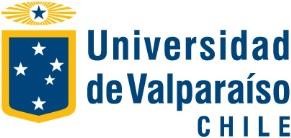 Sistema de Bibliotecas y Recursos para el AprendizajeVicerrectoría  AcadémicaFORMULARIO DE AUTORIZACIÓN PARA USO DE TESISIdentificación de la Tesis y autor(es)(*) Campos ObligatoriosIngreso al repositorioEl autor (o el conjunto de coautores) declara que el contenido de la obra es original, de su autoría, de carácter académico, su versión final y evaluada que cumple con la reglamentación interna de la Universidad de Valparaíso. El autor declara que es titular y/o administrador de los derechos de autor sobre la obra y que tiene derecho a otorgar las autorizaciones que forman parte de este formulario.Por este acto, el autor (o el conjunto de coautores) concede a la Universidad de Valparaíso una licencia gratuita, no exclusiva, sin límite temporal ni territorial, para la reproducción, distribución, comunicación pública y todos los demás usos que sean necesarios,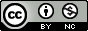 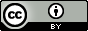 para la inclusión y gestión de la obra en el repositorio institucional de la Universidad de Valparaíso, o cualquier sistema que lo reemplace en el futuro, sin modificación de su contenido, así como para la producción de copias de respaldo no accesibles por el público, y sin perjuicio de otras autorizaciones o restricciones sobre su puesta a disposición.Autorización de Publicación de Versión Electrónica de la Tesis.El repositorio de Tesis electrónicas SIBUVAL permite no solamente el depósito y respaldo de las tesis, sino también su puesta a disposición del público, conforme a las condiciones que escoja el autor. Para lo anterior, escoja una de las siguientes alternativas y marque según corresponda.FIRMA ALUMNOFecha  	Fecha de Entrega (dd/mm/aaaa) de tesisNombres y apellidos completo*E-mail UV y correo personal*Teléfono fijo y celular*FacultadDepartamentoCarreraTítulo o grado al que optaProfesor guíaTítulo Tesis( ) Autorización: el autor concede a la Universidad de Valparaíso y a SIBUVAL, autorización para la publicación y puesta a disposición del público, bajo las condiciones siguientes (marque con X):Condiciones legales de publicación:( ) Licencia Creative Commons Reconocimiento - No Comercial CC BY-NC( ) Licencia Creative Commons Reconocimiento CC BYMomento de puesta a disposición:( ) Publicación inmediata( ) Publicación tras embargo o caución de: [ 1 ] [ 2 ] años, posterior a la fecha de publicación( ) No autorización: se mantendrá la obra disponible para consulta en la Universidad, pero no se publicará la versión electrónica.